							Toruń, 23 maja 2024 roku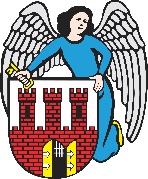     Radny Miasta Torunia        Piotr Lenkiewicz								Sz. Pan								Paweł Gulewski								Prezydent Miasta ToruniaWNIOSEKPowołując się na § 18.1 Regulaminu Rady Miasta Torunia zwracam się do Pana Prezydenta z wnioskiem:- o naprawę lampy wzdłuż drogi dojazdowej do punktu widokowego na Kępie BazarowejUZASADNIENIEPrzedmiotowa lampa (załącznik) została uszkodzona i jest wykrzywiona. Proszę o podjęcie stosownych działań naprawczych.                                                                         /-/ Piotr Lenkiewicz										Radny Miasta ToruniaZał.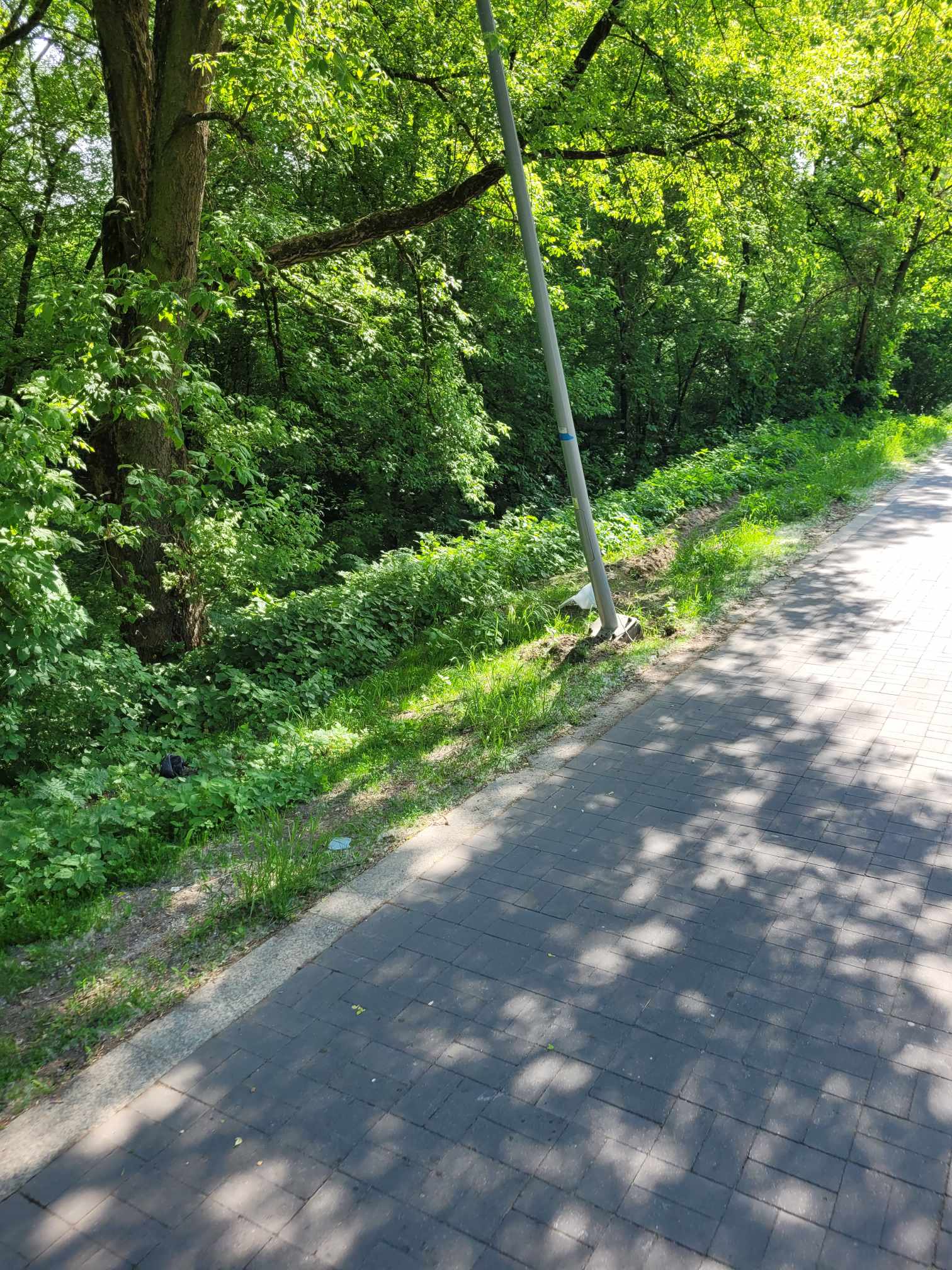 